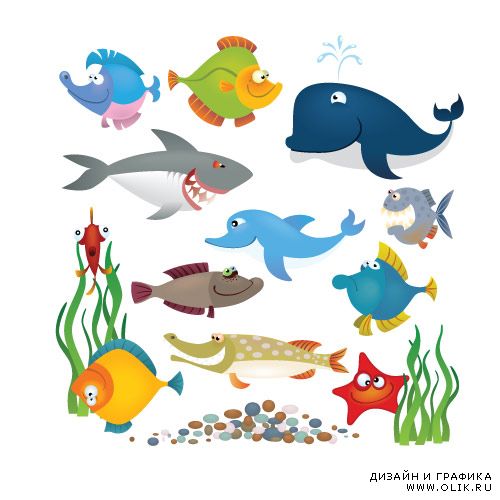 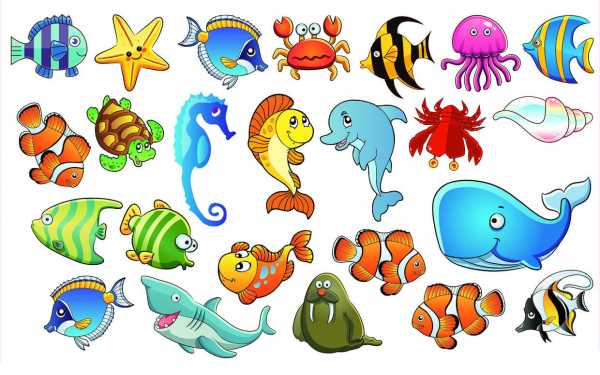 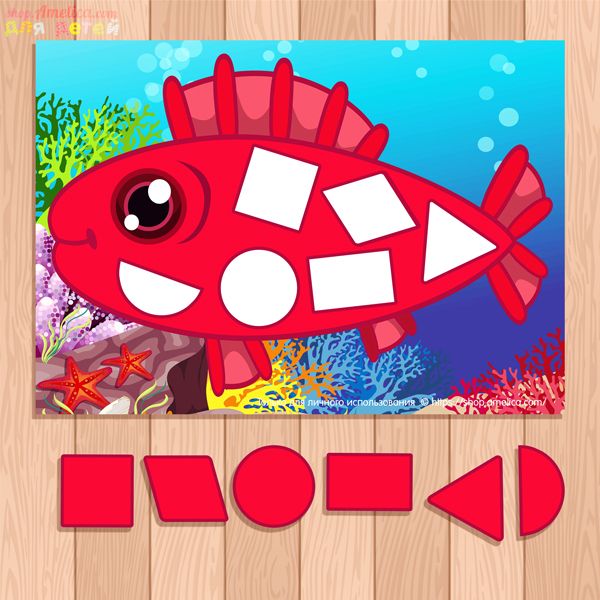 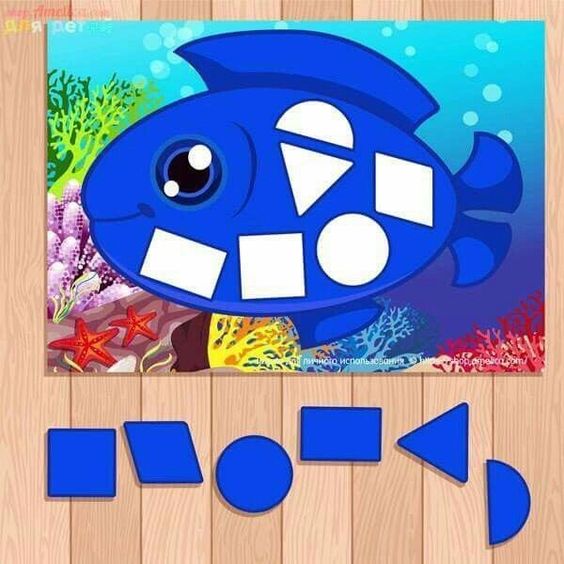 Дидактическая игра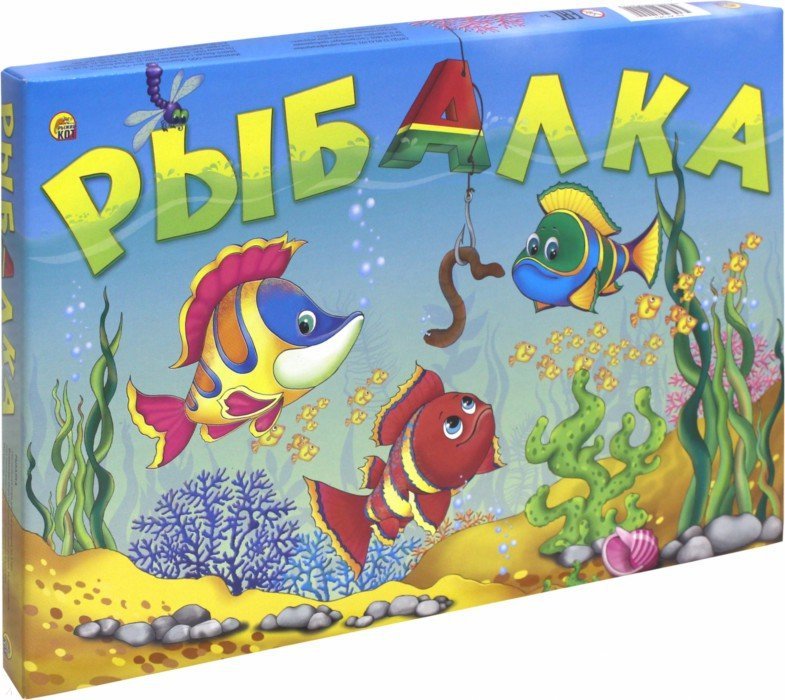 «Веселая рыбалка»Цель: «Развивать познавательно-исследовательские способности»Задачи:1. Развивать ловкость, меткость2. Развивать внимание, память, мышление3. Активизировать словарь, развивать связную речь4. Воспитывать интерес к новым знаниямОписание игры: Ребята отправляются на волшебное озеро (реку, море) ловить рыбку, все рыбки здесь не простые, к каждой рыбке прикреплена скрепка, на конце удочки находится магнит, ребенок с помощью удочки должен «выудить» рыбку. 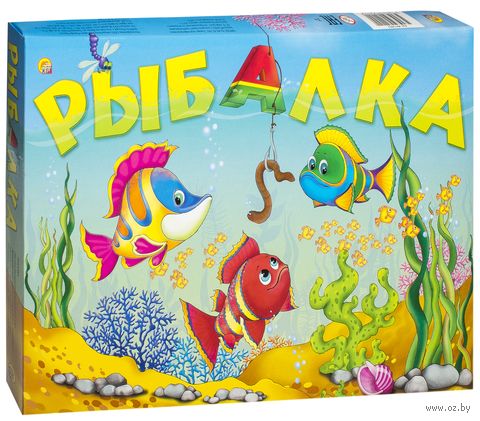 Дидактическая игра «Разноцветные рыбки» Задачи: закреплять знание геометрических фигур, развивать мелкую моторику рук, координацию движений.Ход игры: воспитатель предлагает детям определить, какую геометрическую фигуру они видят и закрыть пустое место на рыбке, назвать предметы, которые нас окружают, похожие на эту фигуру.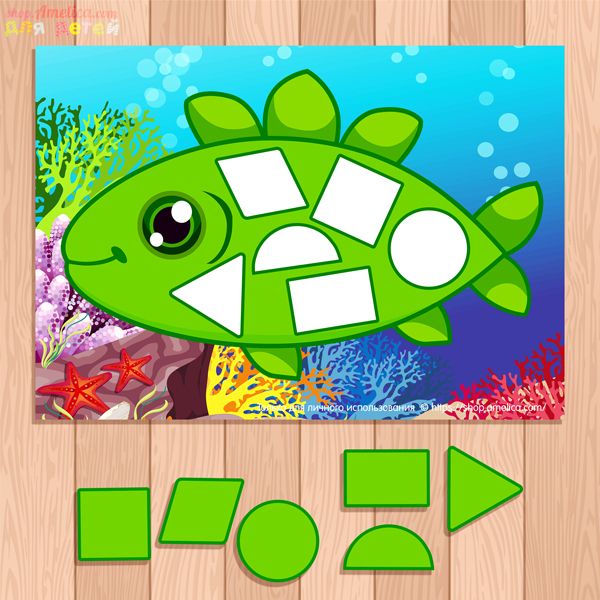 